Lesson 10: Equivalent FractionsLet’s identify equivalent fractions.10.1: Equivalent to For which shapes is the shaded portion  of the shape? Be prepared to share your reasoning.A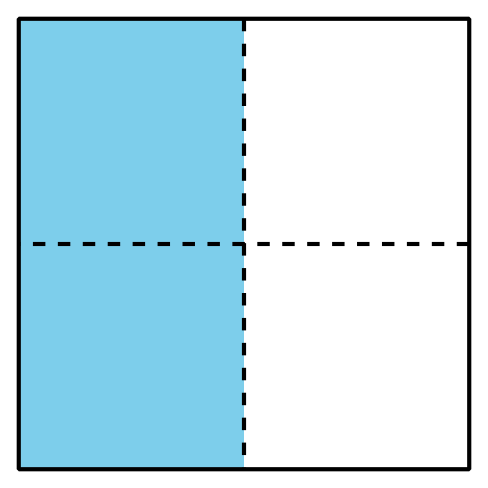 B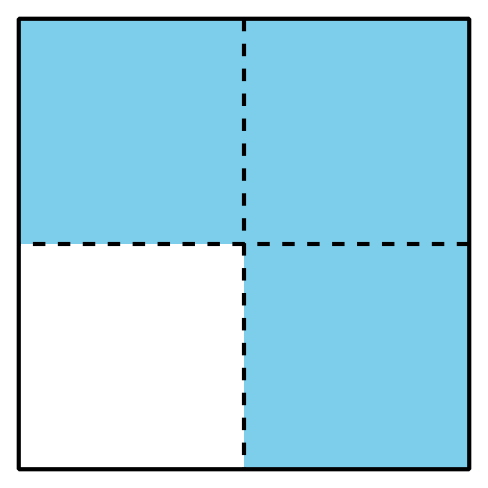 C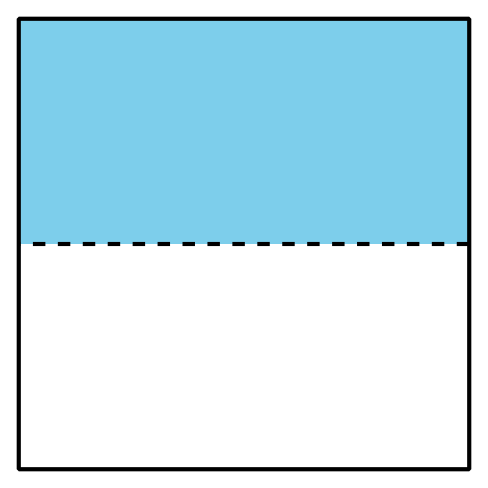 D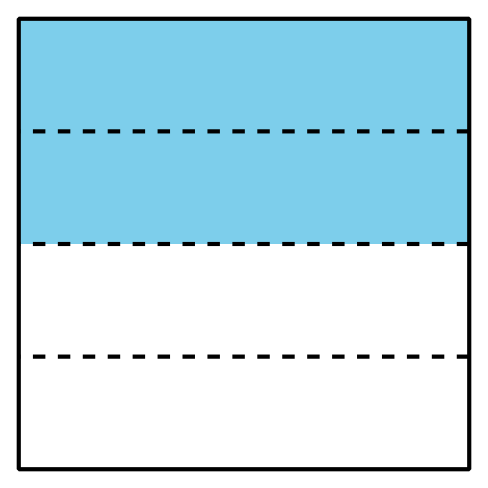 E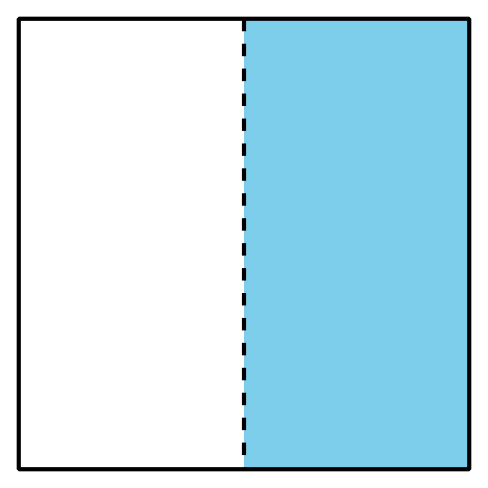 F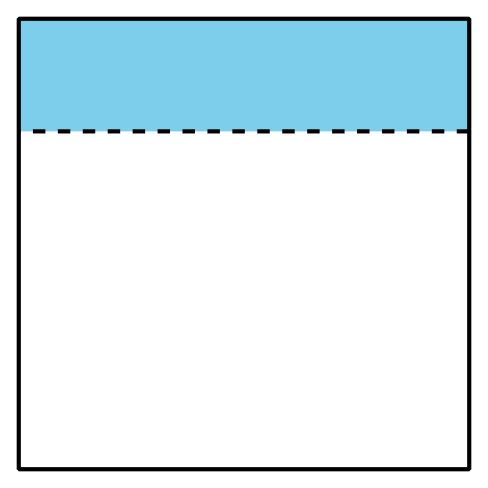 How can there be more than one way of shading a shape to show ?10.2: Find Equivalent FractionsUse your fraction strips from an earlier lesson to find as many equivalent fractions as you can that are equivalent to:Be prepared to show how you know the fractions are equivalent.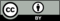 © CC BY 2021 Illustrative Mathematics®